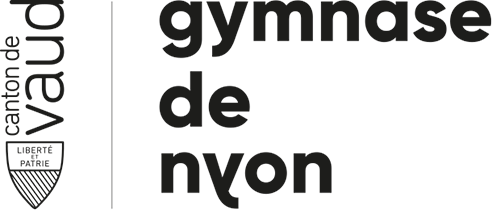 Travail de maturité spécialisée  Filière Ingénierie des médias Analyse d’un contenu médiatiqueEvaluation intermédiaire n°1 :   Commentaires   Commentaires  Commentaires  Commentaires  Consignes, demandes du répondant pour la suite du travail1. ProcessusLargement atteintAtteintPartiellement atteintNon atteintPlanification, méthodes de travail, gestion du projet et respect des délaisCapacité à prendre en compte les critiques, attitude2. Dossier2.1 FormeLargement atteintAtteintPartiellement atteintPartiellement atteintNon atteintPrésentation du travail (mise en page, typographie, apports visuels…)Expression (orthographe, pertinence et adéquation du vocabulaire utilisé, grammaire, conjugaison)2.2 FondLargement atteintAtteintPartiellement atteintNon atteintRespect des objectifs fixésDéfinition de la problématique et de la méthodologieQualité de la recherche et des sourcesAppropriation du sujet, réflexion personnelle et novatriceCohérence de la synthèse et de la conclusion3. Analyse d’un contenu médiatiqueLargement atteintAtteintPartiellement atteintNon atteintDescription pertinente de l’objet de la recherche et de son contexteEvolution de la thématique à la problématiqueExploitation analytique des ressourcesPositionnement critique convaincant et justifié